The participant, employment consultant, and VR counselor must communicate regarding stabilization prior to submission of this form.1. Stabilization date (month, day, year): 	2. Has the participant reached his or her greatest level of independence? Monthly summaries should show that the participant has reached his or her greatest level of independence.  Are natural supports in place?  Will there be new tasks or hours?  Has the EC faded supports as much as possible? Provide additional comments or notes below:3. Are there any concerns that may affect job retention? Now or in the future? Examples may include assistive technology or transportation. Other concerns may include health, benefits or behavior.  Identify the concern(s) and plans to address each topic.	4. Will the participant use extended services to maintain employment? Please select all that apply:*If seeking VR Youth Extended Services, please complete the following. To be eligible for VR Youth Extended Services, a participant must be twenty-four (24) years old or younger, and have qualified for VR as most significantly disabled (MSD). To receive VR Youth Extended Services, the participant must be unable to receive support from any other source.  If seeking this service, confirm the participant meets these conditions. Participant is twenty-four (24) years old or younger. Participant is most significantly disabled (MSD). Adequate natural supports are unavailable (please explain)  No other funding options are available (please explain) This section should be completed by the Vocational Rehabilitation Counselor. VR approval or communication of concerns regarding the stabilization date should occur within one (1) calendar week of form submission. Stabilization Date Approved. 			 Stabilization Date Not Approved.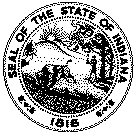 STABILIZATION NOTIFICATIONState Form 56646 (R / 2-19) FAMILY AND SOCIAL SERVICES ADMINISTRATIONDIVISION OF DISABILITY AND REHABILITATIVE SERVICESVOCATIONAL REHABILITATION (VR) SERVICESParticipant:Employment Consultant (EC):Date of Submission(month, day, year):EC Contact Information:VR Identification Number:VR Counselor:No extended services neededNatural supportsBureau of Developmental Disabilities Services (BDDS) Extended ServicesVR Youth Extended Services*Other (please specify) VR Counselor (Signature)